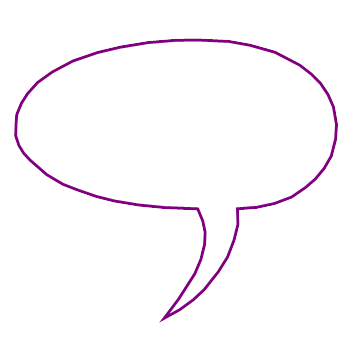 Pokud půjdu do zaměstnání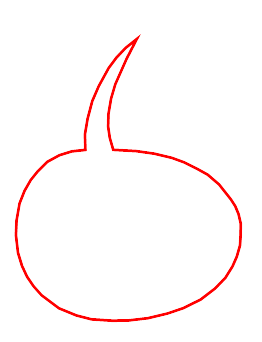 Co dál – překážky, které musím překonat 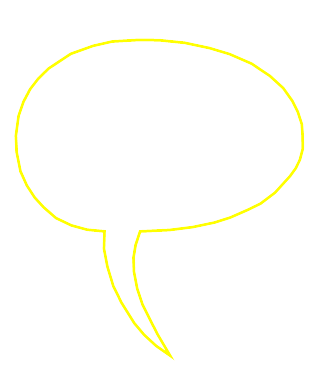 Pokud budu pokračovat ve studiu na SŠ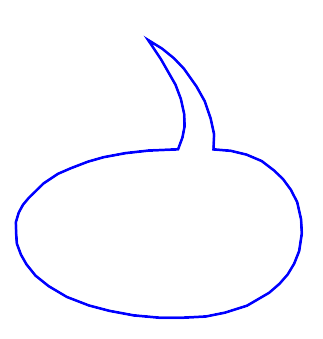 Pokud půjdu na učiliště 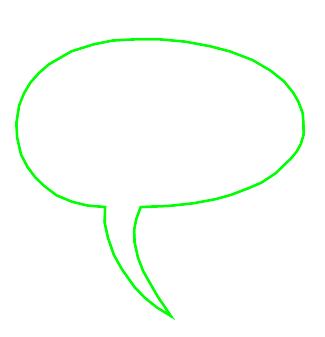 Pokud budu nezaměstnaný(á)